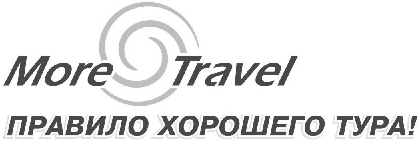 Нижние Таволги. День рождения Бабы Яги+ Фабрика АЛИНА в Невьянске (1 день)25 августа (сборная группа для всех желающих)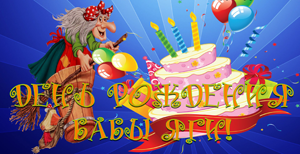 Многие полагают, что Яга – это злая, страшная ведьма, живущая в дремучем лесу. На самом деле, это первая помощница, мудрая советчица и гостеприимная хозяйка. Она та, которая может обеспечить интригу любого праздника.Сказочная Бабина Ягуаровна ждет гостей на посиделки, где на пару с Марьей Искусницей и Василисой Премудрой поделятся народной мудростью, расскажут о забытых ремеслах, поиграют в русские народные игры и поводят хороводы.Много чудесного ожидает всякого, кто шагнул за порог сказочной избушки!И зелья волшебные да омолаживающие  и заговоры чудесные, желания исполняющие!А помощники Бабины Ягуаровны подарят Вам незабываемый мастер-класс по  созданию своего глиняного чуда.    25 августа 2018Стоимость тура – 2 150 руб./взр., 1 900 руб./реб. до 14 летВ стоимость входит:Услуги гида - экскурсоводаТрансфер на комфортабельном автобусеЭкскурсионная программаВходные билетыОбед** на месте есть возможность приобрести сувениры, гончарные изделия.Екатеринбургул. Карла Маркса, 20-ател./факс +7 (343) 378-73-33http://www.moretravel.rue-mail: reservation@moretravel.ru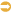 10:00Время и место отправления группы возле Маринс Парк Отеля. Отправление экскурсионного автобуса. Переезд Екатеринбург-Невьянск - 88 км. Дорога до Невьянска, в пути - интересный рассказ экскурсовода.  Посещение Фабрики мягкой игрушки АЛиНа. Отправление в село Нижние Таволги (15 км) Обед. Посещение гончарной мастерской в селе Нижние Таволги, мастер-класс по изготовлению изделий на гончарном кругеПрограмма День рождения Бабы-ЯгиОтъезд в Екатеринбург, просмотр художественных фильмов в дороге. 18:00Прибытие в Екатеринбург. 